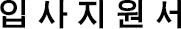 가족사항병역사항보훈 및 장애사항학력사항 외국어능력자격사항수상내역해외경험대내외 활동경력사항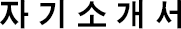 1. 성장과정을 중심으로 자신을 자유롭게 소개하시오. (500자 이내)2. 본인의 강점과 핵심역량을 적고 지원동기를 서술하시오. (500자 이내)3. 본인이 경력사항을 자유롭게 기술하시오. (500자 이내)4. 본인의 입사 후 계획과 포부를 적으십시오. (500자 이내)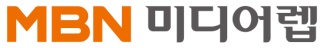 수험번호지원구분지원직종성명(성별)한글                  (    )    영문             한글                  (    )    영문             한글                  (    )    영문             사진생년월일주 소핸드폰비상연락처이메일취 미특기 관계성명생년월일군필여부전역구분군별병과계급복무기간미필 및 면제사유보훈여부보훈번호장애사항장애유형재학기간학교전공평점/만점소재지시험명등록번호취득점수 (등급)응시일취득년월자격 / 면허발행기관등급비고수상년월수상명수상기관수상사유체류기간체류국가체류목적활동기간활동기관활동내용근무기간회사명최종직위 재직형태재직여부최종연봉